ФЕДЕРАЛЬНОЕ АГЕНТСТВО ЖЕЛЕЗНОДОРОЖНОГО ТРАНСПОРТА Федеральное государственное бюджетное образовательное учреждение высшего образования«Петербургский государственный университет путей сообщения Императора Александра I»(ФГБОУ ВО ПГУПС)Кафедра «Основания и фундаменты»РАБОЧАЯ ПРОГРАММАдисциплины«МЕХАНИКА ГРУНТОВ» (Б1.Б.20)для специальности(08.05.01) «Строительство уникальных зданий и сооружений» по специализации«Строительство высотных и большепролетных зданий и сооружений» Форма обучения – очнаяСанкт-Петербург2018 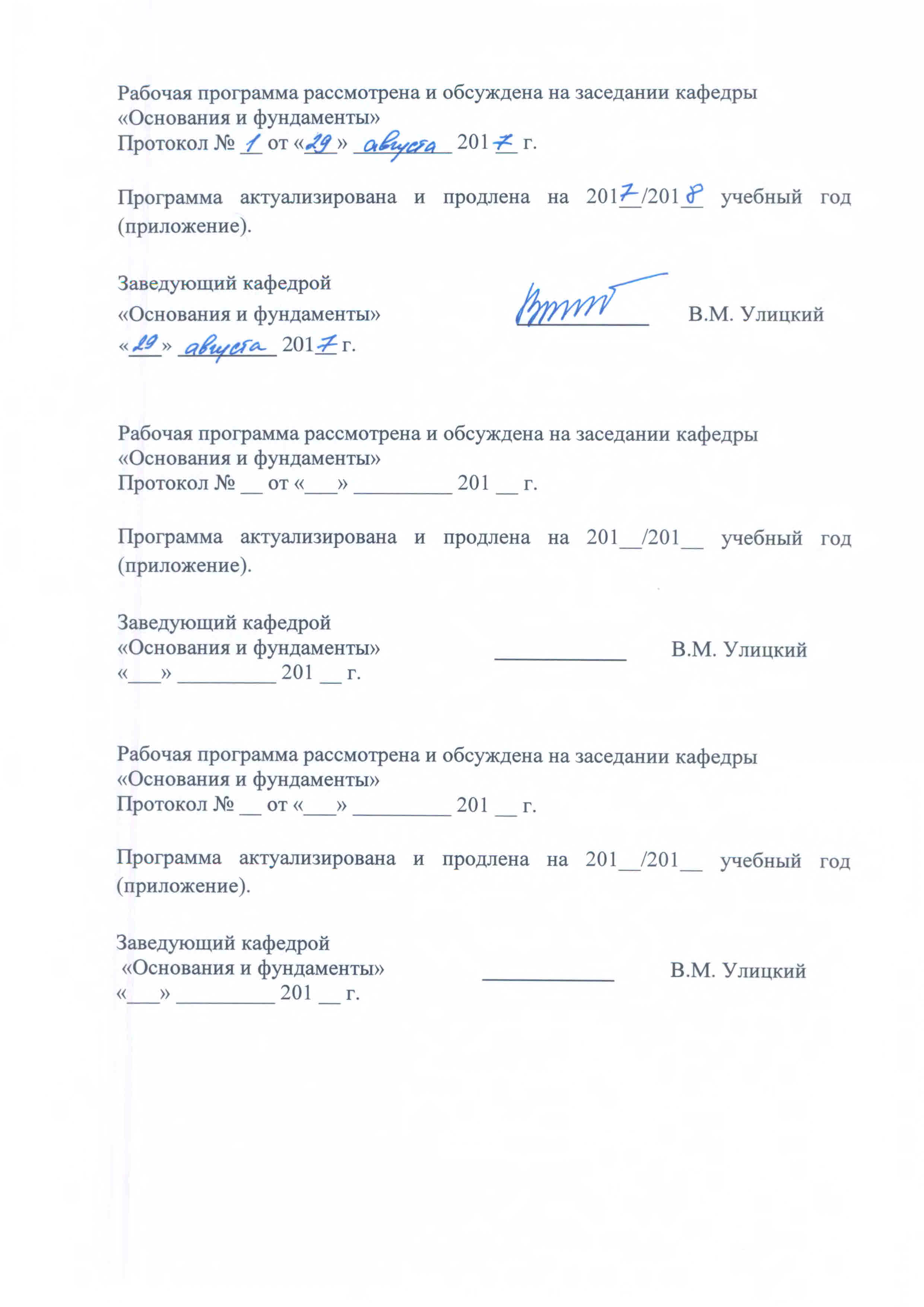 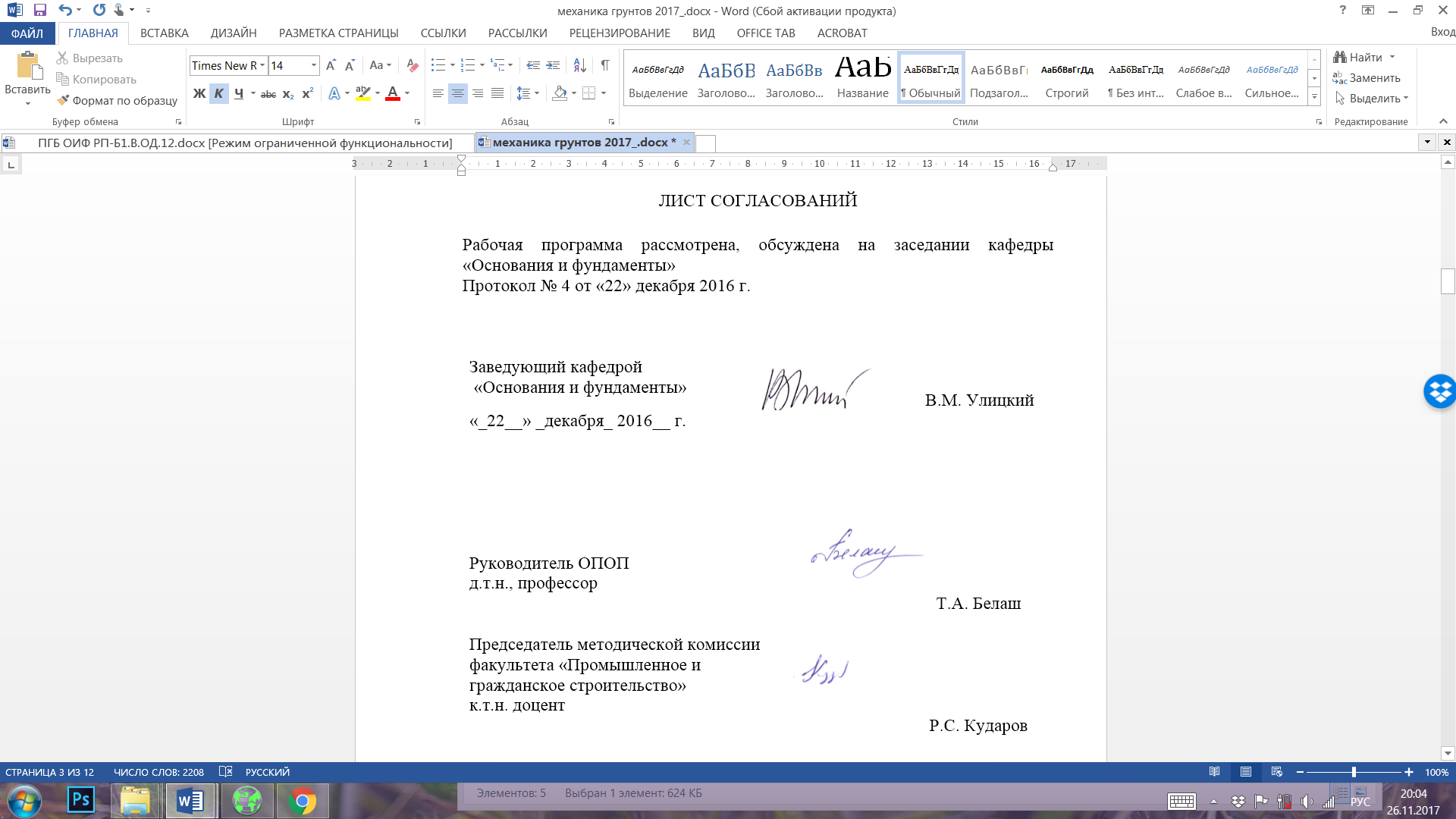 1. Цели и задачи дисциплиныРабочая программа составлена в соответствии с ФГОС ВО, утвержденным «11» августа 2016 г., приказ № 1030 по специальности 08.05.01 «Строительство уникальных зданий и сооружений», по дисциплине «Механика грунтов».Целью изучения дисциплины «Механика грунтов» является приобретение теоретических знаний о напряженном состоянии, деформируемости, прочности и устойчивости грунтов.Для достижения поставленной цели решаются следующие задачи:изучения методик определения свойств грунтов;знакомство с современными  строительными  правилами, приборами и оборудованием;ознакомление с расчетными моделями механики грунтов;изучение закономерностей сжимаемости, прочности грунтовых сред;освоение методов расчета несущей способности и устойчивости грунтовых оснований и сооружений;развитие творческого аналитического мышления обучающихся при решении практических задач механики грунтов.2. Перечень планируемых результатов обучения по дисциплине, соотнесенных с планируемыми результатами освоения основной профессиональной образовательной программыПланируемыми результатами обучения по дисциплине являются: приобретение знаний, умений, навыков.В результате освоения дисциплины обучающийся должен:ЗНАТЬ:состав окружающей среды: гидросферы, атмосферы, почв и грунтов, законы взаимодействия живого и неживого в экосистемах, а также законы взаимодействия между гидро-, атмо-, лито- и техносферами; основные положения и расчетные методы, используемые в механике, на которых базируется изучение курсов всех строительных конструкций;законы геологии, гидрогеологии, генезис и классификацию пород и классификацию грунтов, иметь представление об инженерно-геологических изысканиях.УМЕТЬ:применять полученные знания по механике при изучении дисциплин профессионального цикла;  решать простейшие задачи инженерной геологии, уметь читать геологическую графику.ВЛАДЕТЬ:современной научной аппаратурой, навыками ведения физического эксперимента; основными современными методами постановки, исследования и решения задач механики; навыками расчета элементов строительных конструкций и сооружений.Приобретенные знания, умения, навыки, характеризующие формирование компетенций, осваиваемые в данной дисциплине, позволяют решать профессиональные задачи, приведенные в соответствующем перечне по видам профессиональной деятельности в п. 2.4 общей характеристики основной профессиональной образовательной программы (ОПОП). Изучение дисциплины направлено на формирование следующих общепрофессиональных компетенций (ОПК):– использование основных законов естественнонаучных дисциплин в профессиональной деятельности, применением методов математического анализа и математического (компьютерного) моделирования, теоретического и экспериментального исследования (ОПК-6);    – способностью выявить естественнонаучную сущность проблем, возникающих в ходе профессиональной деятельности, привлечь их для решения соответствующий физико-математический аппарат (ОПК-7);Область профессиональной деятельности обучающихся, освоивших данную дисциплину, приведена в п. 2.1 общей характеристики ОПОП.Объекты профессиональной деятельности обучающихся, освоивших данную дисциплину, приведены в п. 2.2 общей характеристики ОПОП.3. Место дисциплины в структуре основной профессиональной образовательной программыДисциплина «Механика грунтов» (Б1.Б.20) относится к базовой части и является обязательной для обучающегося.4. Объем дисциплины и виды учебной работыПримечание: форма контроля знаний – зачет (З)5. Содержание и структура дисциплины5.1 Содержание дисциплины5.2 Разделы дисциплины и виды занятий6. Перечень учебно-методического обеспечения для самостоятельной работы обучающихся по дисциплине7. Фонд оценочных средств для проведения текущего контроля успеваемости и промежуточной аттестации обучающихся по дисциплинеФонд оценочных средств по дисциплине является неотъемлемой частью рабочей программы и представлен отдельным документом, рассмотренным на заседании кафедры и утвержденным заведующим кафедрой.8. Перечень основной и дополнительной учебной литературы, нормативно-правовой документации и других изданий, необходимых для освоения дисциплины8.1 Перечень основной учебной литературы, необходимой для освоения дисциплины:Механика грунтов [Электронный ресурс] : учеб. — Электрон. дан. — Москва : УМЦ ЖДТ, 2007. — 286 с. — Режим доступа: https://e.lanbook.com/book/59060. — Загл. с экрана.Алексеев, С.И. Механика грунтов, основания и фундаменты [Электронный ресурс] : учеб. пособие / С.И. Алексеев, П.С. Алексеев. — Электрон. дан. — Москва : УМЦ ЖДТ, 2014. — 332 с. — Режим доступа: https://e.lanbook.com/book/58871. — Загл. с экрана.8.2  Перечень дополнительной учебной литературы, необходимой для освоения дисциплины:Алексеев С. И.     Механика грунтов [Электронный ресурс] : краткий курс лекций / С. И. Алексеев. - Электрон. текстовые дан. - СПб. : ПГУПС, 2008. . — Режим доступа: http://www.buildcalc.ru— Загл. с экрана.8.3  Перечень нормативно-правовой документации, необходимой для освоения дисциплины:1. ГОСТ 12248-2010.  Грунты. Методы лабораторного определения характеристик прочности и деформируемости.2. СП 50-101-2004. Проектирование и устройство оснований и фундаментов зданий и сооружений.3. СП 22.13330.2011 (СНиП 2.02.01-83). Основания зданий и сооружений. - М.: Стройиздат, 1985. - 40 с.4. ТСН 50-302-2004 Проектирование фундаментов зданий и сооружений в Санкт-Петербурге / Правительство Санкт-Петербурга. - СПб, 2004. - 58 с.8.4 Другие издания, необходимые для освоения дисциплины1. Механика грунтов [Текст] : методические указания к выполнению лабораторных работ / ПГУПС, каф. "Основания и фундаменты" ; сост.: В. Н. Парамонов, Н. И. Стеклянникова. - СПб. : ПГУПС, 2012. - 40 с. : ил.9. Перечень ресурсов информационно-телекоммуникационной сети «Интернет», необходимых для освоения дисциплиныЛичный кабинет обучающегося и электронная информационно-образовательная среда. [Электронный ресурс]. – Режим доступа: http://sdo.pgups.ru/ (для доступа к полнотекстовым документам требуется авторизация).Электронно-библиотечная система. Издательство «Лань» http://e.lanbook.comЭлектронно-библиотечная система buildcalc.ru. — Режим доступа: http://www.buildcalc.ru— Загл. с экрана.Профессиональные справочные системы Техэксперт–электронный фонд правовой и нормативно-технической документации [Электронный ресурс].  Режим доступа: http://www.cntd.ru/, свободный— Загл. с экрана.Консультант плюс. Правовой сервер [Электронный ресурс]. Режим доступа:  http://www.consultant.ru/, свободный. — Загл. с экрана.Бесплатная библиотека документов [Электронный ресурс] – Режим доступа: http://norm-load.ru, свободный. — Загл. с экрана.Электронная библиотека онлайн «Единое окно к образовательным ресурсам» [Электронный ресурс]. Режим доступа: http://window.edu.ru, свободный. – Загл. с экрана.Электронно-библиотечная система ibooks.ru [Электронный ресурс]. Режим доступа: http://ibooks.ru/– Загл. с экрана. 10. Методические указания для обучающихся по освоению дисциплиныПорядок изучения дисциплины следующий:Освоение разделов дисциплины производится в порядке, приведенном в разделе 5 «Содержание и структура дисциплины». Обучающийся должен освоить все разделы дисциплины с помощью учебно-методического обеспечения, приведенного в разделах 6, 8 и 9 рабочей программы. Для формирования компетенций обучающийся должен представить типовые контрольные задания или иные материалы, необходимые для оценки знаний, умений, навыков, предусмотренные текущим контролем (см. фонд оценочных средств по дисциплине).По итогам текущего контроля по дисциплине, обучающийся должен пройти промежуточную аттестацию (см. фонд оценочных средств по дисциплине).11. Перечень информационных технологий, используемых при осуществлении образовательного процесса по дисциплине, включая перечень программного обеспечения и информационных справочных системПри осуществлении образовательного процесса по дисциплине используются следующие информационные технологии:технические средства (компьютерная техника и средства связи (персональные компьютеры, проектор);методы обучения с использованием информационных технологий (компьютерное тестирование, демонстрация мультимедийных материалов);электронная информационно-образовательная среда Петербургского государственного университете путей сообщения 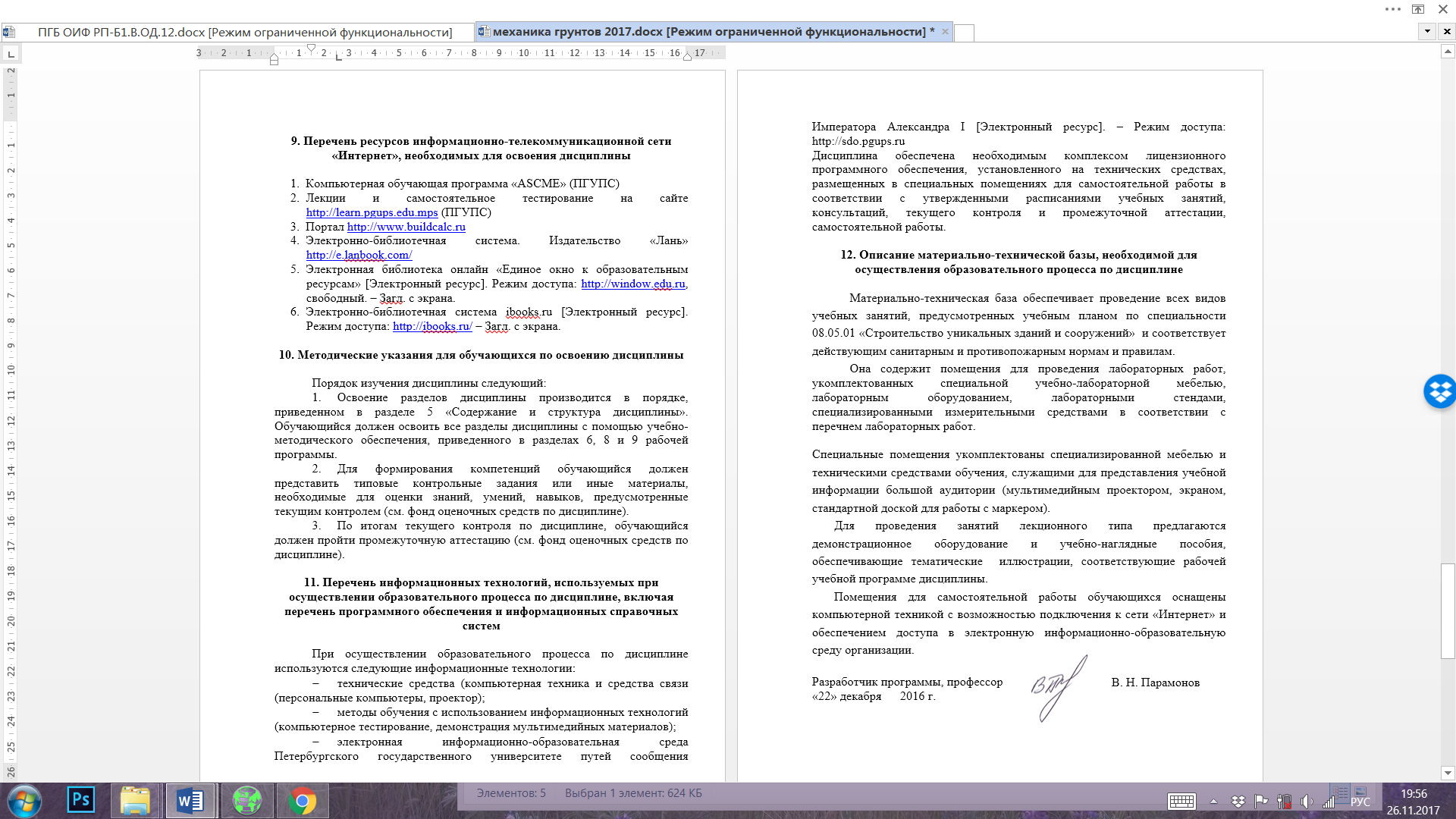 Вид учебной работыВсего часовСеместрВид учебной работыВсего часов4Контактная работа (по видам учебных занятий)В том числе:лекции (Л)практические занятия (ПЗ)лабораторные работы (ЛР)6416163264161632Самостоятельная работа (СРС) (всего)3535Контроль99Форма контроля знанийЗЗОбщая трудоемкость: час / з.е.108/3108/3№п/пНаименованиераздела дисциплиныСодержание раздела1Введение. Основные понятия и определения. Классификация грунтов. Характеристики физических свойств грунтов Общие понятия о дисперсности грунтов: пористость, водопроницаемость, большая удельная поверхность минеральных частиц, зависимость прочности грунта от связности и внутреннего трения,  наличие восстанавливающих и остаточных деформаций. Краткая историческая справка развития механики грунтов, основания и фундаментов. Основные понятия (терминология). Генезис и состав грунтов. Свойства минеральных частиц грунта. Вода и газообразные включения в грунте. Характеристики физических свойств грунтов. Характеристики физического состояния грунтов2Механические свойства грунтовОсновные закономерности механики грунтов. Группы показателей грунтов: деформационные, прочностные, фильтрационный. Деформационные свойства грунтов. Сжимаемость грунтов. Компрессионная кривая. Коэффициент сжимаемости, коэффициент относительной сжимаемости. Компрессионный модуль деформации грунтов. Сопротивление грунтов сдвигу. Отличительные особенности испытания на сдвиг песчаных и глинистых грунтов. Фильтрационные свойства грунтов. Нейтральное и эффективное давления в грунтах. Определение модуля общей деформации по  результатам полевых испытаний.3Определение механических характеристик грунтов в приборах трехосного сжатияРаботы грунта в условиях трехосного сжатия. Стабилометры: типы стабилометров. Методика испытаний грунтов в стабилометрах. Диаграмма Мора, предельное состояние по результатам трехосных испытаний. Характеристики грунтов определяемые по результатам трехосного сжатия. Определение главных напряжений.4Определение напряжений в массиве грунта.  Распределение напряжений по подошве фундаментаДоказательство применимости теории сплошных тел к грунтам (постулаты теории сплошных тел): деформации пропорциональны напряжениям, тела рассматриваются только упругие и сплошные.Определения напряжения в массиве грунта от сосредоточенной силы (задача Буссинеско). Определение напряжений в массиве грунта.  Распределение напряжений на подошве фундамента. Определение – под центром прямоугольной площадки загружения при равномерной нагрузке. Определение напряжений  по методу угловых точек. Определение  напряжений  в массиве грунта при плоской задаче (задача Фламана).Распределение напряжений на подошве фундамента 
(контактная задача). Напряжения от собственного веса грунта.5Устойчивость откосов.Давление грунта на подпорные стеныПричины, приводящие к нарушению устойчивости массивов грунта в откосах. Виды оползней.Давление грунтов на подпорные стенки. Понятие об активном давлении и пассивном отпоре грунта. Поверхности скольжения. Давление сыпучего грунта на вертикальную подпорную стенку при отсутствии трения на задней грани. Влияние сплошной равномерно распределенной нагрузки. Учет сцепления в глинистых грунтах, обладающих трением и сцеплением. Определение давления грунта на подпорную стенку графо-аналитическим методом Ш. Кулона. Давление грунта на трубы и тоннели.6Деформация оснований и расчет осадок фундаментовПредельные состояния в основаниях. Виды деформации грунтов, а также причины их возникновения. Влияние различных факторов на величину и характер деформаций. Определение модуля деформаций в условиях компрессии. Осадка слоя грунта при сплошной нагрузке7Определение осадки методами послойного суммирования и эквивалентного слояОпределение осадки методом послойного суммирования. Допущения при расчете по этому методу. Применимость метода при расчете осадок основания фундаментов.Основные положения расчета осадки методом эквивалентного слоя (метод Н.А. Цытовича). Расчет осадки методом эквивалентного слоя при слоистом напластовании грунтов. Средний коэффициент фильтрации. Определение осадки методом угловых точек.8Причины развития неравномерных осадок в основании сооружений. Совместная работа основания и сооружения. Расчет осадки фундаментов с учетом нелинейной работы основанийОсадка сооружения как сумма осадок, обусловленная разными причинами.  Неравномерность осадки основания фундаментов,  причины развития их.Формы деформаций сооружений. Мероприятия по уменьшению чувствительности зданий к неравномерным осадкам.Определение критических нагрузок на грунт основания. Нелинейная работа грунта при давлениях Pi > R. Расчет осадки при условии нелинейной	 работы основания. № п/пНаименование раздела дисциплиныЛПЗЛРСРС1Введение. Основные понятия и определения. Классификация грунтов. Характеристики физических свойств грунтов 221622Механические свойства грунтов221243Определение механических характеристик грунтов в приборах трехосного сжатия22454Определение напряжений в массиве грунта.  Распределение напряжений по подошве фундамента22-55Устойчивость откосов.Давление грунта на подпорные стены22-56Деформация оснований и расчет осадок фундаментов22-57Определение осадки методами послойного суммирования и эквивалентного слоя22-58Причины развития неравномерных осадок в основании сооружений. Совместная работа основания и сооружения. Расчет осадки фундаментов с учетом нелинейной работы оснований22-4ИтогоИтого16163235№п/пНаименование разделаПеречень учебно-методического обеспечения1Введение. Основные понятия и определения. Классификация грунтов. Характеристики физических свойств грунтов 1.Механика грунтов [Электронный ресурс] : учеб. — Электрон. дан. — Москва : УМЦ ЖДТ, 2007. — 286 с. — Режим доступа: https://e.lanbook.com/book/59060. — Загл. с экрана.2.Алексеев, С.И. Механика грунтов, основания и фундаменты [Электронный ресурс] : учеб. пособие / С.И. Алексеев, П.С. Алексеев. — Электрон. дан. — Москва : УМЦ ЖДТ, 2014. — 332 с. — Режим доступа: https://e.lanbook.com/book/58871. — Загл. с экрана.2Механические свойства грунтов1.Механика грунтов [Электронный ресурс] : учеб. — Электрон. дан. — Москва : УМЦ ЖДТ, 2007. — 286 с. — Режим доступа: https://e.lanbook.com/book/59060. — Загл. с экрана.2.Алексеев, С.И. Механика грунтов, основания и фундаменты [Электронный ресурс] : учеб. пособие / С.И. Алексеев, П.С. Алексеев. — Электрон. дан. — Москва : УМЦ ЖДТ, 2014. — 332 с. — Режим доступа: https://e.lanbook.com/book/58871. — Загл. с экрана.3Определение механических характеристик грунтов в приборах трехосного сжатия1.Механика грунтов [Электронный ресурс] : учеб. — Электрон. дан. — Москва : УМЦ ЖДТ, 2007. — 286 с. — Режим доступа: https://e.lanbook.com/book/59060. — Загл. с экрана.2.Алексеев, С.И. Механика грунтов, основания и фундаменты [Электронный ресурс] : учеб. пособие / С.И. Алексеев, П.С. Алексеев. — Электрон. дан. — Москва : УМЦ ЖДТ, 2014. — 332 с. — Режим доступа: https://e.lanbook.com/book/58871. — Загл. с экрана.4Определение напряжений в массиве грунта.  Распределение напряжений по подошве фундамента1.Механика грунтов [Электронный ресурс] : учеб. — Электрон. дан. — Москва : УМЦ ЖДТ, 2007. — 286 с. — Режим доступа: https://e.lanbook.com/book/59060. — Загл. с экрана.2.Алексеев, С.И. Механика грунтов, основания и фундаменты [Электронный ресурс] : учеб. пособие / С.И. Алексеев, П.С. Алексеев. — Электрон. дан. — Москва : УМЦ ЖДТ, 2014. — 332 с. — Режим доступа: https://e.lanbook.com/book/58871. — Загл. с экрана.5Устойчивость откосов.Давление грунта на подпорные стены1.Механика грунтов [Электронный ресурс] : учеб. — Электрон. дан. — Москва : УМЦ ЖДТ, 2007. — 286 с. — Режим доступа: https://e.lanbook.com/book/59060. — Загл. с экрана.2.Алексеев, С.И. Механика грунтов, основания и фундаменты [Электронный ресурс] : учеб. пособие / С.И. Алексеев, П.С. Алексеев. — Электрон. дан. — Москва : УМЦ ЖДТ, 2014. — 332 с. — Режим доступа: https://e.lanbook.com/book/58871. — Загл. с экрана.6Деформация оснований и расчет осадок фундаментов1.Механика грунтов [Электронный ресурс] : учеб. — Электрон. дан. — Москва : УМЦ ЖДТ, 2007. — 286 с. — Режим доступа: https://e.lanbook.com/book/59060. — Загл. с экрана.2.Алексеев, С.И. Механика грунтов, основания и фундаменты [Электронный ресурс] : учеб. пособие / С.И. Алексеев, П.С. Алексеев. — Электрон. дан. — Москва : УМЦ ЖДТ, 2014. — 332 с. — Режим доступа: https://e.lanbook.com/book/58871. — Загл. с экрана.7Определение осадки методами послойного суммирования и эквивалентного слоя1.Механика грунтов [Электронный ресурс] : учеб. — Электрон. дан. — Москва : УМЦ ЖДТ, 2007. — 286 с. — Режим доступа: https://e.lanbook.com/book/59060. — Загл. с экрана.2.Алексеев, С.И. Механика грунтов, основания и фундаменты [Электронный ресурс] : учеб. пособие / С.И. Алексеев, П.С. Алексеев. — Электрон. дан. — Москва : УМЦ ЖДТ, 2014. — 332 с. — Режим доступа: https://e.lanbook.com/book/58871. — Загл. с экрана.8Причины развития неравномерных осадок в основании сооружений. Совместная работа основания и сооружения. Расчет осадки фундаментов с учетом нелинейной работы оснований1.Механика грунтов [Электронный ресурс] : учеб. — Электрон. дан. — Москва : УМЦ ЖДТ, 2007. — 286 с. — Режим доступа: https://e.lanbook.com/book/59060. — Загл. с экрана.2.Алексеев, С.И. Механика грунтов, основания и фундаменты [Электронный ресурс] : учеб. пособие / С.И. Алексеев, П.С. Алексеев. — Электрон. дан. — Москва : УМЦ ЖДТ, 2014. — 332 с. — Режим доступа: https://e.lanbook.com/book/58871. — Загл. с экрана.